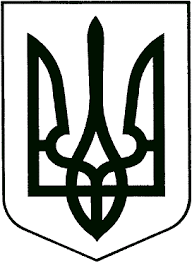 ЗВЯГЕЛЬСЬКА МІСЬКА РАДАРІШЕННЯтридцять восьма сесія						        восьмого скликання_____________			                                                                     _______Про  внесення  змін до  Положенняпро звання „Почесний громадянинЗвягеля“Керуючись статтею 25, пунктом  1 статті 59 Закону України „Про місцеве самоврядування в Україні“, з метою вдосконалення порядку представлення та присвоєння звання „Почесний громадянин Звягеля“, міська рада:ВИРІШИЛА:1. Внести зміни до Положення про звання „Почесний громадянин Звягеля“, затвердженого рішенням міської ради від 23.02.2023 № 782, а саме пункт 4.1 розділу IV викласти в новій редакції: „4.1. Почесне звання присвоюється рішенням міської ради раз на рік не більше ніж двом особам напередодні Дня міста.Присвоєння Почесного звання понад зазначену кількість може здійснюватися посмертно особам, які виявили мужність і відвагу при захисті Вітчизни, правопорядку, порятунку людей, виконанні громадського і службового обов’язку напередодні державних свят.“2. Контроль за виконанням цього рішення покласти на секретаря міської ради Гвозденко О.В., керуючого справами виконавчого комітету міської ради         Долю О.П.Міський голова                                                                               Микола БОРОВЕЦЬПорівняльна таблицяНачальник  відділу кадрів міської ради                                        Жанна КОЛЕСНИКДо змінПісля змінІV. Порядок присвоєння Почесного звання ІV. Порядок присвоєння Почесного звання 4.1. Почесне звання присвоюється рішенням міської ради раз на рік не більше ніж двом особам напередодні Дня міста. Присвоєння Почесного звання понад зазначену кількість може здійснюватися посмертно особам, які виявили мужність і відвагу при захисті Вітчизни, правопорядку, порятунку людей, виконанні громадського і службового обов'язку. 4.1. Почесне звання присвоюється рішенням міської ради раз на рік не більше ніж двом особам напередодні Дня міста. Присвоєння Почесного звання понад зазначену кількість може здійснюватися посмертно особам, які виявили мужність і відвагу при захисті Вітчизни, правопорядку, порятунку людей, виконанні громадського і службового обов'язку напередодні державних свят. 